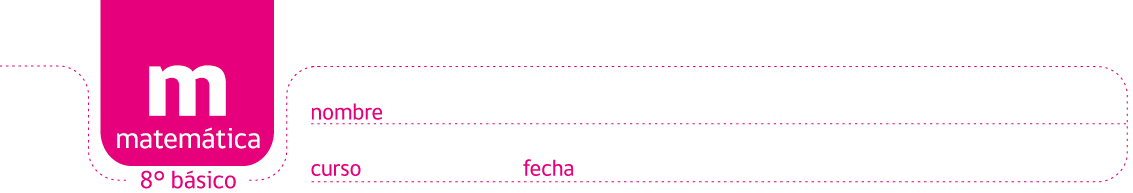 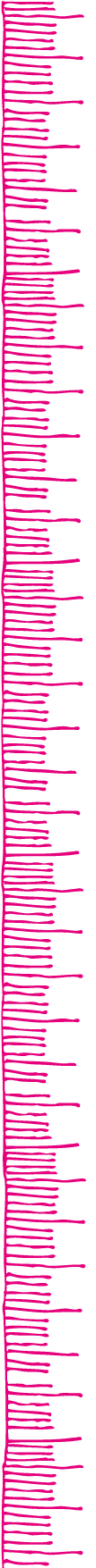 JUEGO: 16 EMBARCACIONES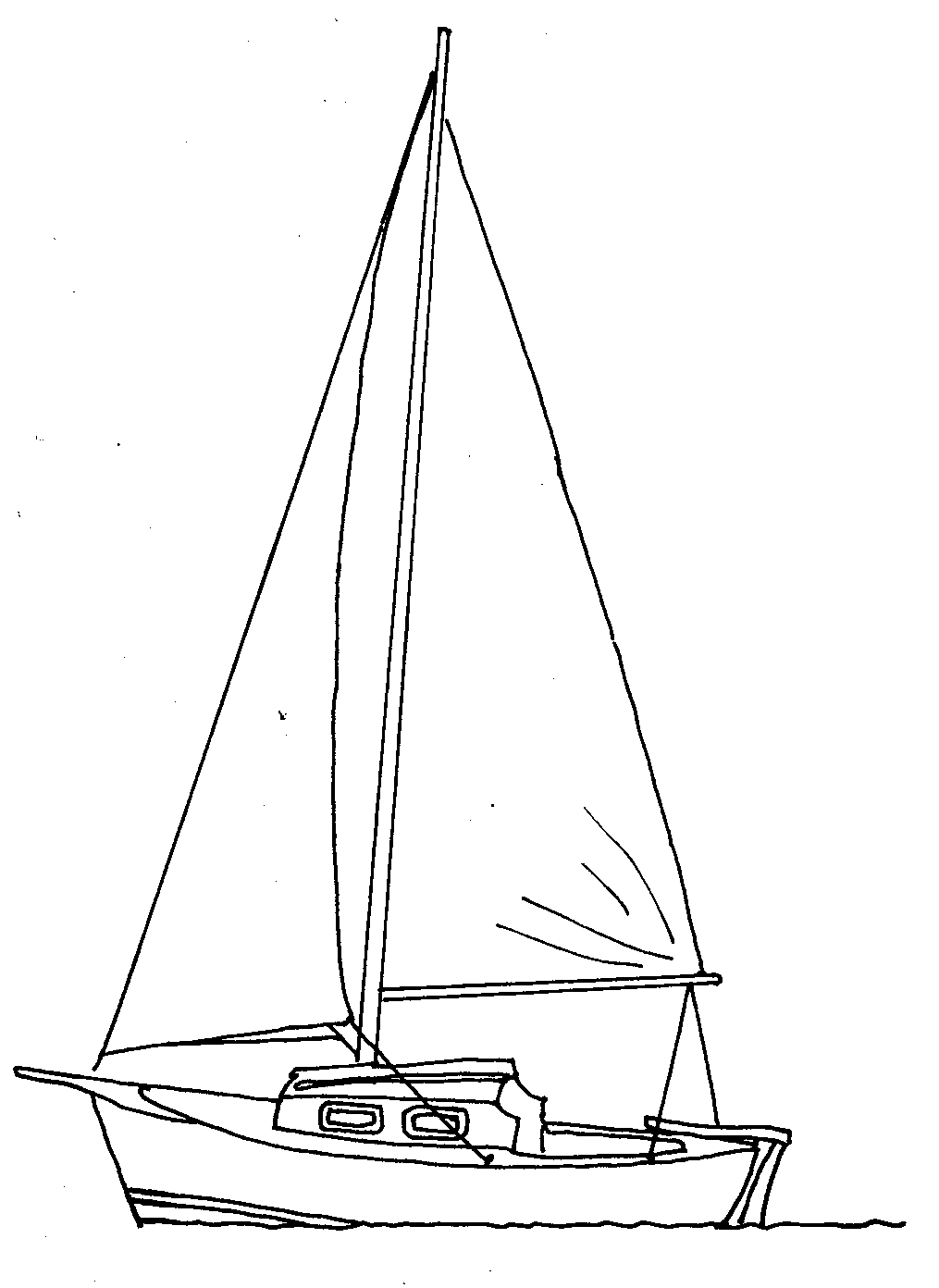 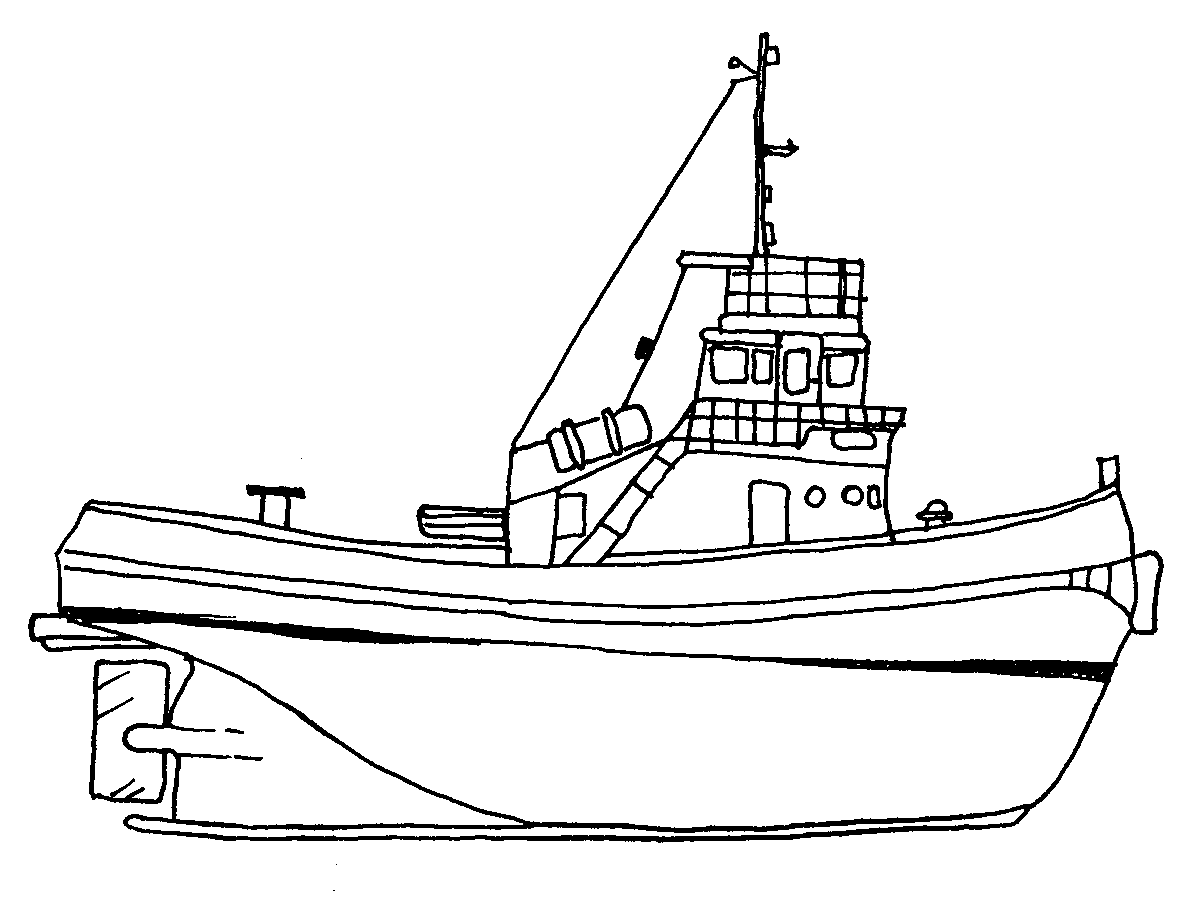 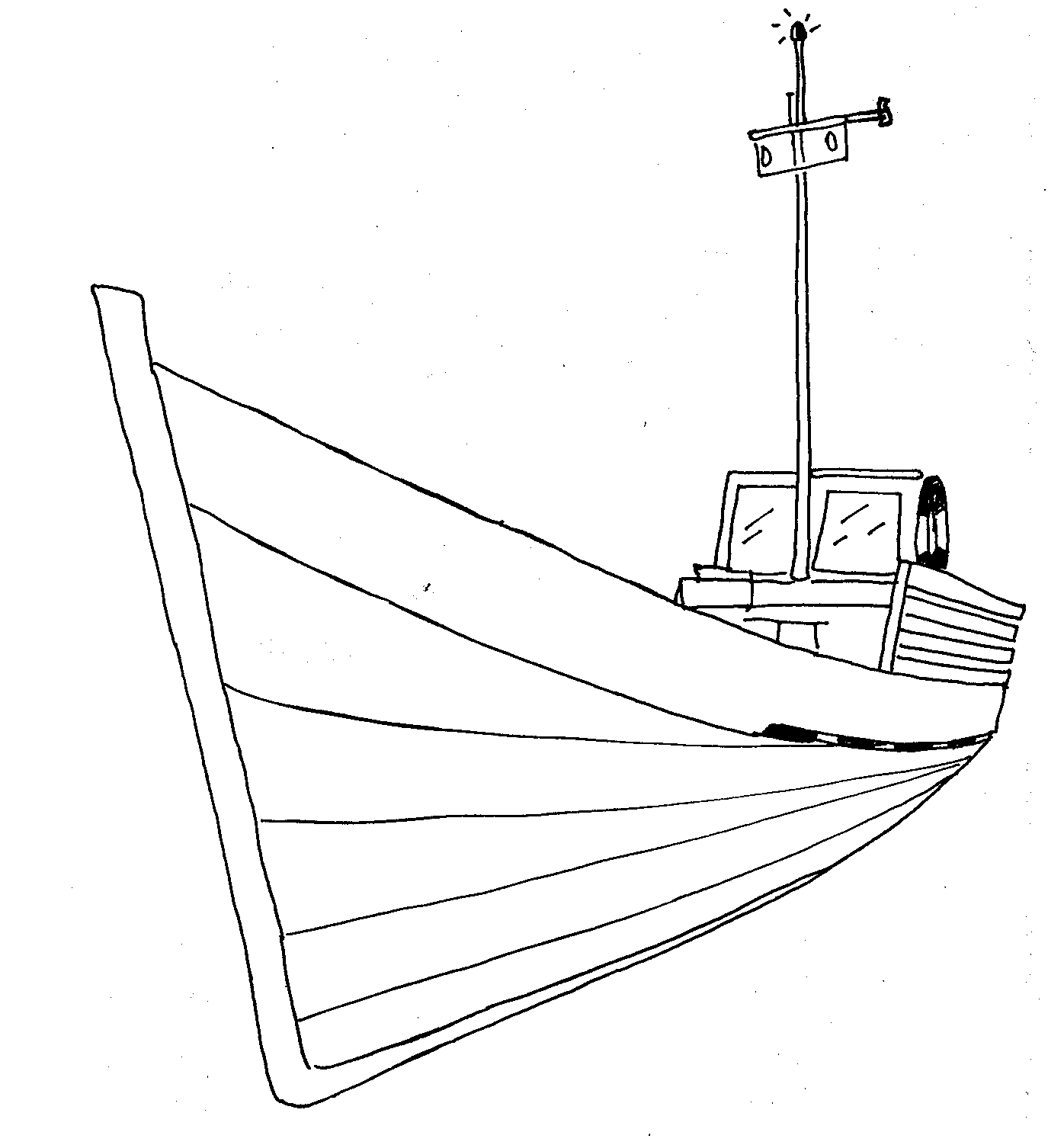 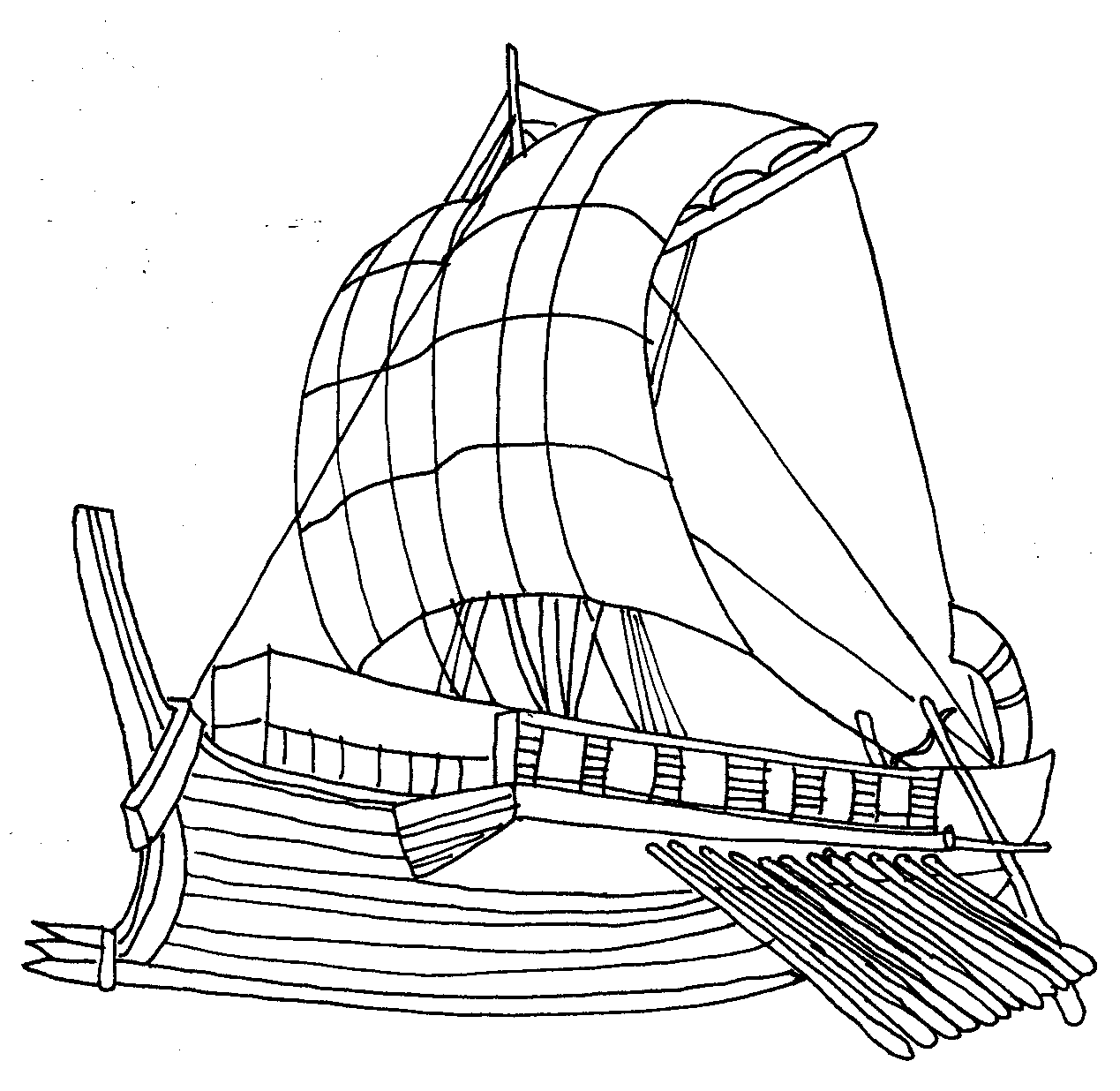 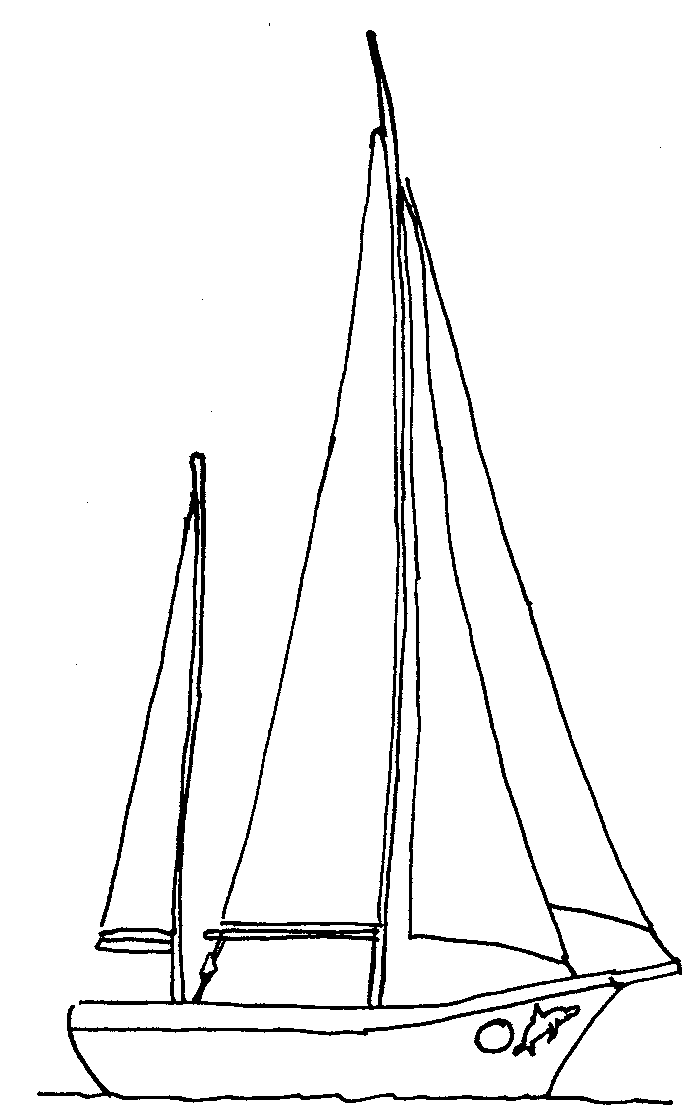 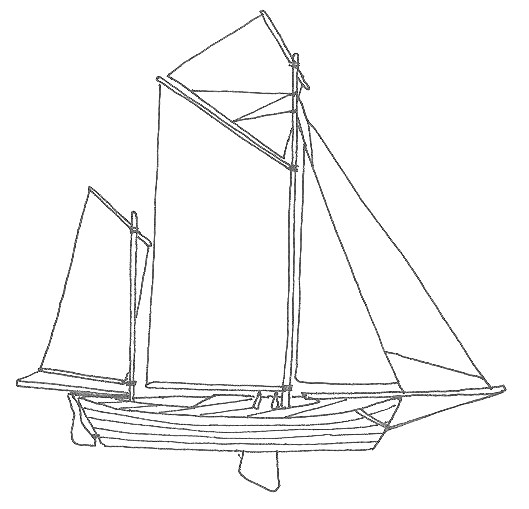 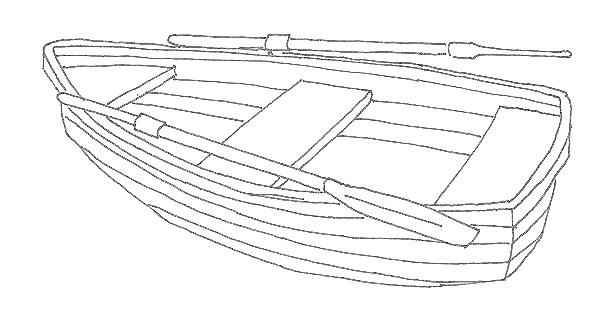 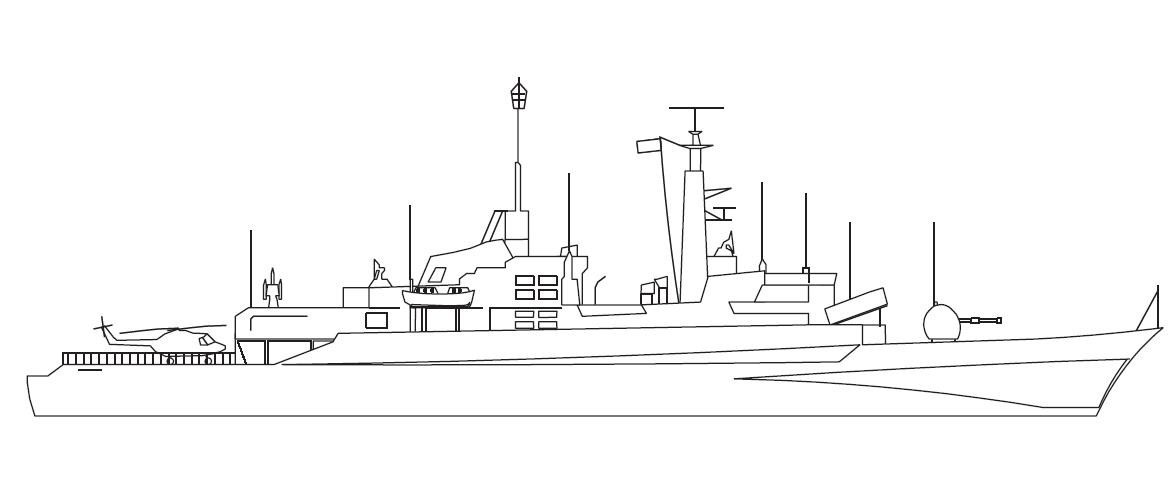 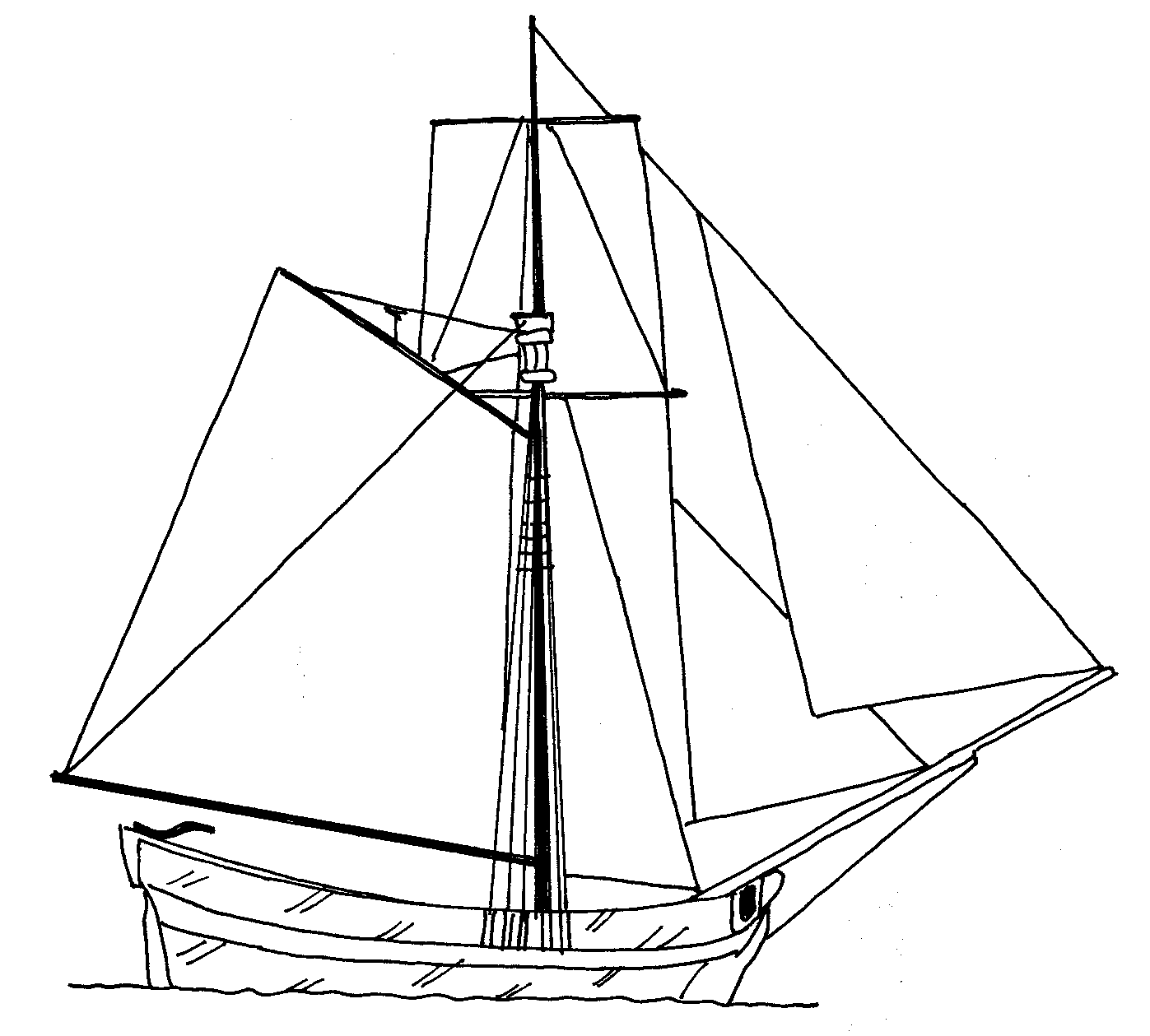 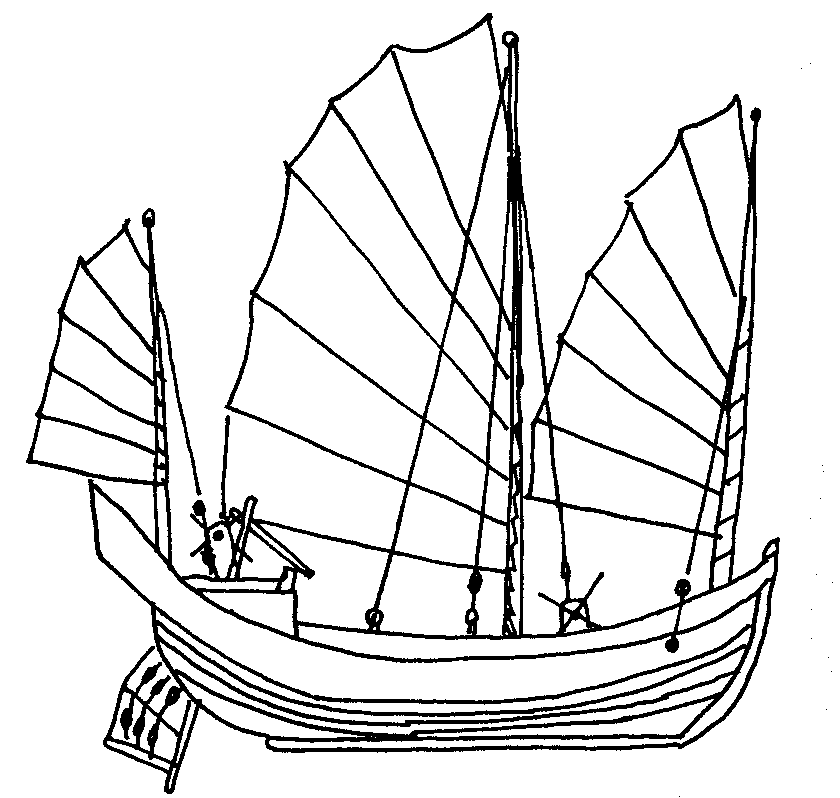 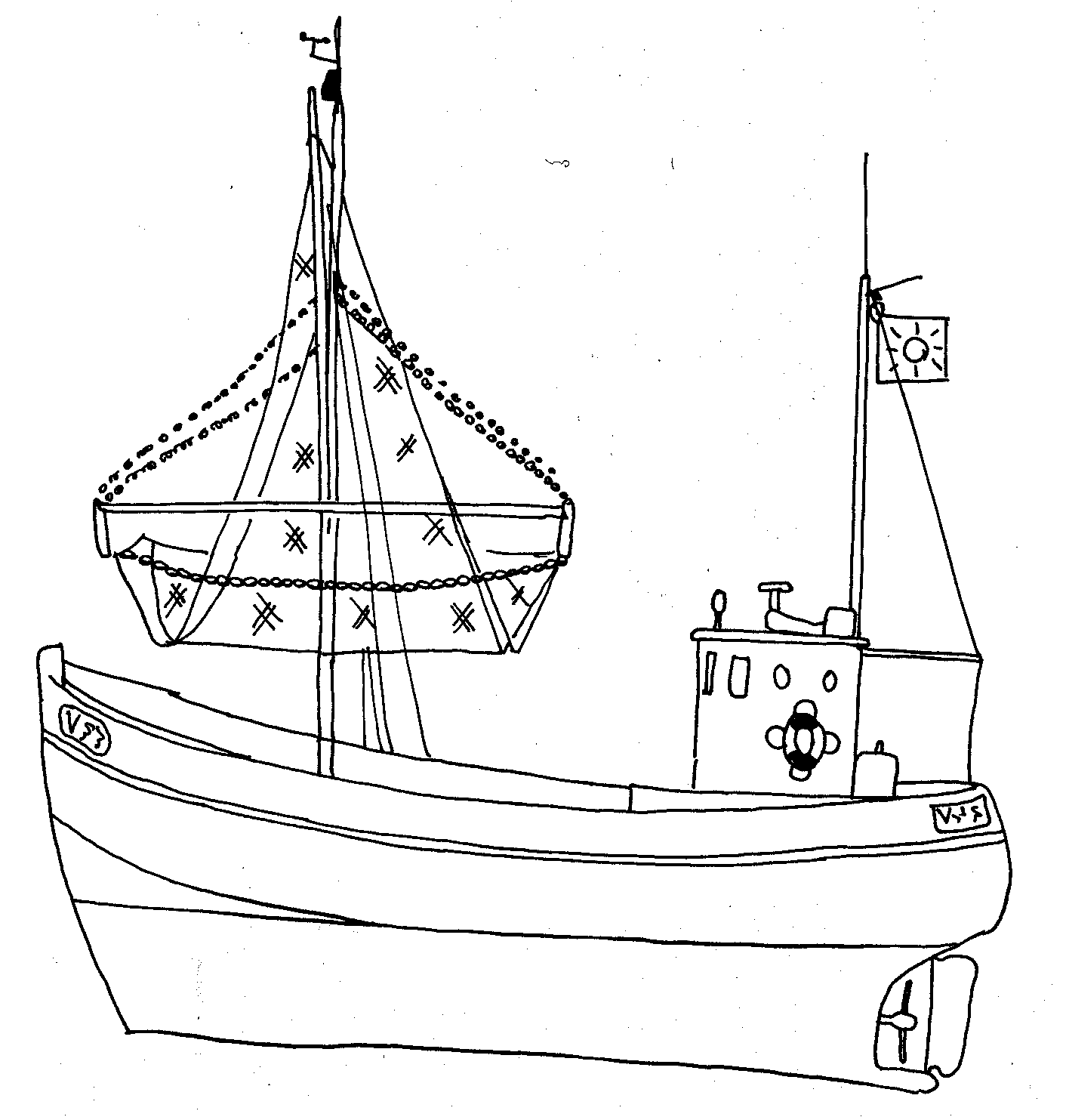 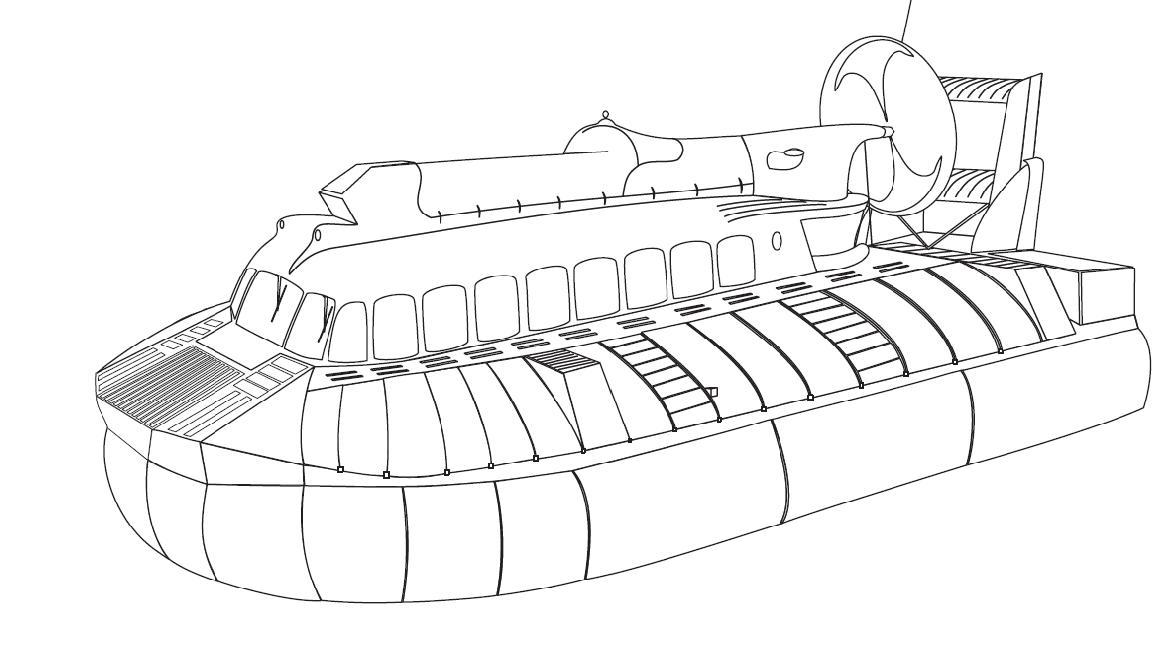 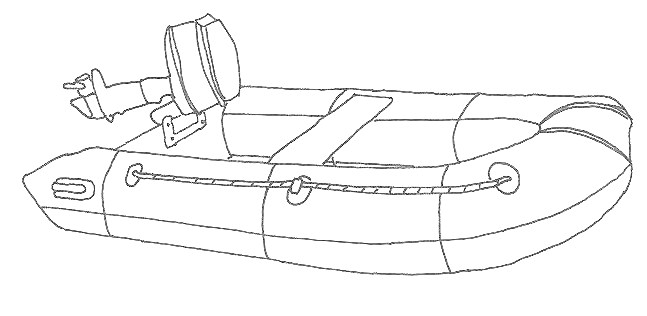 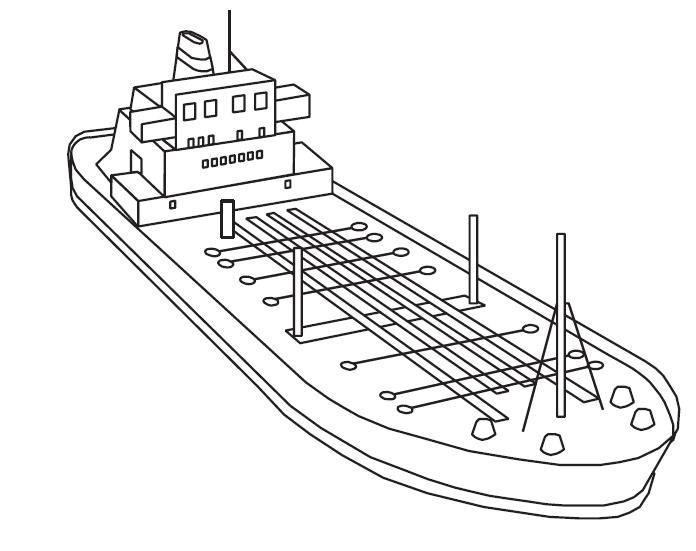 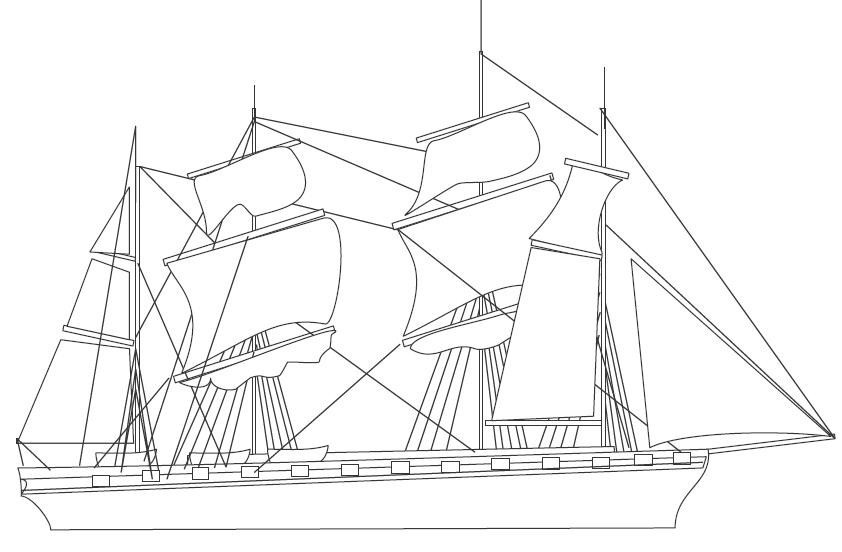 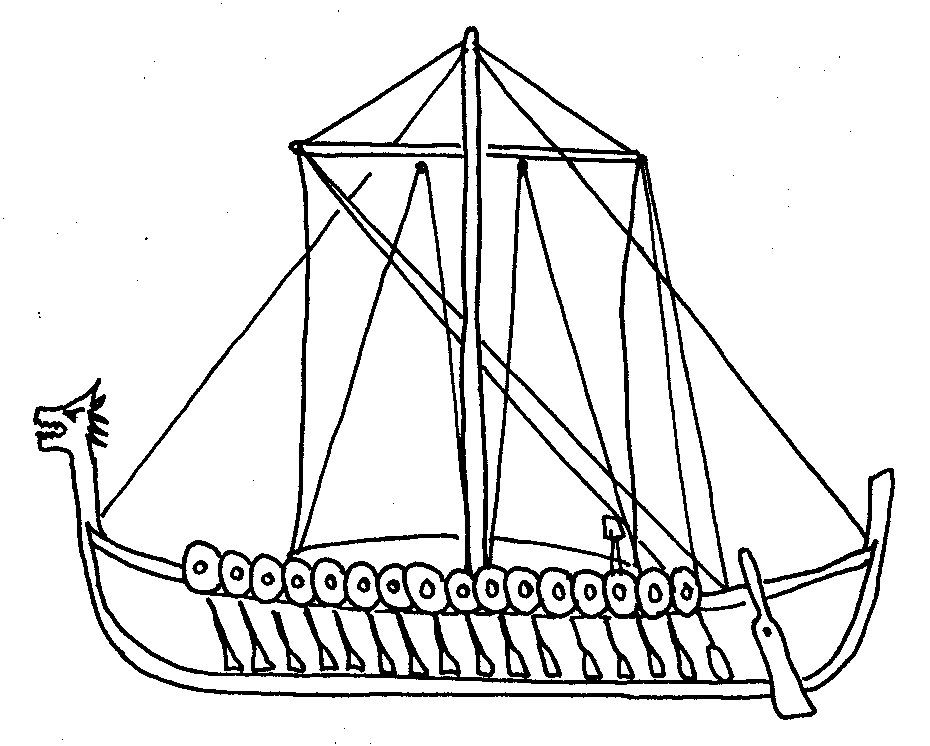 Elaborado por: Beatriz Villagrán Walter